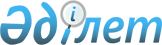 Байғанин ауданы бойынша пайдаланылмайтын ауыл шаруашылығы мақсатындағы жерге бірыңғай жер салығының мөлшерлемесін арттыру туралы
					
			Күшін жойған
			
			
		
					Ақтөбе облысы Байғанин аудандық мәслихатының 2018 жылғы 20 наурыздағы № 142 шешімі. Ақтөбе облысы Әділет департаментінің Байғанин аудандық Әділет басқармасында 2018 жылғы 5 сәуірде № 3-4-165 болып тіркелді. Күші жойылды - Ақтөбе облысы Байғанин аудандық мәслихатының 2019 жылғы 25 желтоқсандағы № 285 шешімімен
      Ескерту. Күші жойылды - Ақтөбе облысы Байғанин аудандық мәслихатының 25.12.2019 № 285 шешімімен (01.01.2020 бастап қолданысқа енгізіледі).
      Қазақстан Республикасының 2001 жылғы 23 қаңтардағы "Қазақстан Республикасындағы жергілікті мемлекеттік басқару және өзін-өзі басқару туралы" Заңының 6 бабына, Қазақстан Республикасының 2017 жылғы 25 желтоқсандағы "Салық және бюджетке төленетін басқа да міндетті төлемдер туралы" (Салық кодексі) Кодексінің 704 бабының 3 тармағына сәйкес, Байғанин аудандық мәслихаты ШЕШІМ ҚАБЫЛДАДЫ:
      1. Байғанин ауданы бойынша Қазақстан Республикасының жер заңнамасына сәйкес пайдаланылмайтын ауыл шаруашылығы мақсатындағы жерге бірыңғай жер салығының мөлшерлемесі он есеге арттырылсын.
      2. "Байғанин аудандық мәслихатының аппараты" мемлекеттік мекемесі заңнамада белгіленген тәртіппен:
      1) осы шешімді Байғанин аудандық Әділет басқармасында мемлекеттік тіркеуді;
      2) осы шешімді мерзімді баспа басылымдарында және Қазақстан Республикасы нормативтік құқықтық актілерінің Эталондық бақылау банкінде ресми жариялауға жіберуді қамтамасыз етсін;
      3) осы шешімді Байғанин аудандық мәслихатының интернет-ресурсында орналастыруды қамтамасыз етсін.
      3. Осы шешім оның алғашқы ресми жарияланған күнінен кейін күнтізбелік он күн өткен соң қолданысқа енгізіледі.
					© 2012. Қазақстан Республикасы Әділет министрлігінің «Қазақстан Республикасының Заңнама және құқықтық ақпарат институты» ШЖҚ РМК
				
      Байғанин аудандық 
мәслихатының сессия төрағасы 

К. Табынбаева

      Байғанин аудандық 
мәслихатының хатшысы 

Б. Турлыбаев
